Year 8 Subject Selection Sheet 2022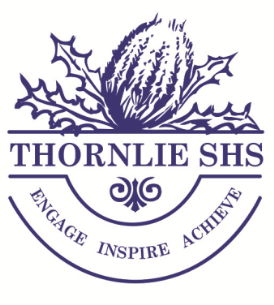 Student Name: ___________________________________In 2022, all Year 8 students will be enrolled in a common core of subjects - Mathematics, English, Science, Humanities & Social Science, Health & Physical Education, Languages and The Arts. The curriculum is designed to give students an opportunity to experience several different subjects but also allows for a level of personalisation.In order to complete their subject selections students will be asked to choose a Technologies context (Home Economics or Design & Technology), as well as applying for a course of Health & Physical Education specialisation (PE or Netball or Rugby). Students will do a semester each of both Performing and Visual Arts. Instrumental Music is an Arts subject and therefore a student can only do Music or Performing/ Visual Arts. Students will also be enrolled in either Japanese or Auslan/ Literacy Enrichment based upon the progress of their Literacy skills.Students who have nominated for placement into courses such as Academic Excellence, Instrumental Music, Specialised Rugby and/or Netball Program, will receive a letter acknowledging their acceptance into these courses. NOTE: (i) A minimum of 50% of the Total Subjects Costs is required with this application. (ii) For the student to be enrolled in their selected subjects, any elective subject costing more than $70.00 must be paid in full when paying the 50% minimum of the total subject costs. (iii) If the balance is not paid prior to the commencement of the school year, the student may be moved into a low cost elective class.      Parent Signature: __________________________________Office Use OnlyReceipt No: __________    Amount Paid: _________  Signature: ____________Date: _______________Compulsory SubjectsCompulsory SubjectsCompulsory SubjectsCompulsory SubjectsSubjectCostSubjectCostMathematics (8MA)$25.00Science  (8SC)$28.00English (8EN)$20.00Humanities & Social Science (8HASS)$27.00Health Education (8HE)$10.00Digital Technologies (8TEC)$10.00Language/ Literacy$10.00The Arts, Including both Visual Arts (8VA)     and 󠄀Performing Arts (8PA) orInstrumental Music (8IM)^ $60.00$60.00*Health & Physical EducationPhysical Education (8PE)  or  Netball Program (8NET)^ orSpecialised Rugby (8RDP)^$15.00$90.00*$100.00*Elective Subjects (tick one)Elective Subjects (tick one)Elective Subjects (tick one)Elective Subjects (tick one)Home Economics (8HEC)    $30.00Design & Technology (8DT)$30.00Compulsory Subject Costs (Maths, English, Science, HASS, Health & PE, Language)$205.00Compulsory Subject Costs (Maths, English, Science, HASS, Health & PE, Language)$205.00Elective Subject Costs $Total Subject CostsOffice use: High Cost Elective Subtotal$